Rzeszów, dnia 17.05.2021 r.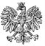 KOMENDA WOJEWÓDZKA POLICJI 	W RZESZOWIE 	35-036 Rzeszów, ul. Dąbrowskiego 30	L. dz. SZ-437/2021Wyjaśnienia treści Specyfikacji Warunków ZamówieniaDotyczy postępowania o udzielenie zamówienia publicznego, w trybie przetargu nieograniczonego, o wartości powyżej 5 350 000,00 euro, pn. „Budowa nowej siedziby Komisariatu Policji w Rzeszowie przy ul. Błogosławionej Karoliny”, nr postępowania: ZP/1/2021. 	Na podstawie art. 135 ust. 2 ustawy z dnia 11 września 2019 r. – Prawo zamówień publicznych (t.j. Dz. U. z 2019 r., poz. 2019) – dalej: ustawa Pzp, Zamawiający udziela wyjaśnień na pytania dotyczące treści  Specyfikacji Warunków Zamówienia.Pytanie nr 305:Czy do wyceny należy przyjąć podsypkę z pospółki gr 50 cm pod budynkami garażowymi zgodnie z projektem? Jeśli tak, prosimy o dodanie pozycji do przedmiaru. Wyjaśnienia do pytania nr 305:Fundamentowanie garaży nie zawiera podsypki z pospółki.Pytanie nr 306:Prosimy o zamieszczenie przedmiarów w wersji szczegółowej aby możliwe było dopasowanie materiałów do właściwych pozycji kosztorysowych. Wyjaśnienia do pytania nr 306:Zamawiający dysponuje tylko wersją przedmiarów, które zamieścił na stronie prowadzonego postępowania.Pytanie nr 307:Na schemacie KD i rzucie KD jest różna liczba elementów (manipulatory, czytniki, kontaktrony) ? Prosimy o wyjaśnienie i udostępnienie prawidłowego zestawienia materiałów. Wyjaśnienia do pytania nr 307:Ilość, typ i rodzaj urządzeń instalacji kontroli dostępu należy przyjmować według schematu instalacji.W załączeniu rzuty budynku z poprawioną ilością elementów:rysunki  A-T-09_rew-01  /  A-T-10_rew-01  /  A-T-11_rew-01  /  A-T-12_rew-01Pytanie nr 308:Na schemacie CCTV (AT-22) brakuje elementów dla piętra I, II oraz III piętra. Prosimy o uzupełnienie prawidłowego schematu oraz zestawienia materiałów. Wyjaśnienia do pytania nr 308:Ilość kamer należy przyjąć według schematu instalacji i przedmiaru robót.Na piętrach 1 – 2 – 3 – brak instalacji CCTVPytanie nr 309:Prosimy o informację, czy projektory w salach narad mają być podłączone poprzez złącza VGA, S-VIDEO oraz RCA ? Użycie tych łączy spowoduje możliwości obsługi wyświetlania obrazu w jakości co najwyżej 720p, co w obecnych standardach jest wartością bardzo niską (obecnie wręcz niespotykaną). Prosimy o zmianę tego zapisu na wymóg łączenia za pomocą HDMI lub HDBaseT, co zapewni przesył obrazu w jakości FullHD wraz z dźwiękiem. Wyjaśnienia do pytania nr 309:Projektory w salach narad powinny mieć możliwość podłączenia przez złącza VGA i HDMI.Schemat instalacji A-V - rys_AT-33, stanowi załącznik do pisma SZ-382/2021 opublikowanego na stronie internetowej prowadzonego postępowania w dniu 07.05.2021 r.Pytanie nr 310:W punkcie 7.2 Projektu Wykonawczego Branży Teletechnicznej znajduje się następujący zapis: „Dla połączeń okablowania instalacji audiowizualnych ze sprzętem A-V zamontować puszkę przyłączeniową ścienną (podtynkową), wyposażoną w gniazda VGA, S-VIDEO, RCA, HDMI i głośnikowe.”. Prosimy o wykreślenie wymogu złącza S-VIDEO, jako że obecnie jest to technologia przestarzała i niewykorzystywana. Ponadto prosimy o wyjaśnienie, w jakim celu będzie wykorzystywane gniazdo głośnikowe i w jakiej formie powinno zostać ono wykonane. Wyjaśnienia do pytania nr 310:Puszki przyłączeniowe należy wyposażyć w złącza VGA i HDMI.Nie należy montować gniazd S-VIDEO, RCA, i głośnikowych.Schemat instalacji A-V - rys_AT-33, stanowi załącznik do pisma SZ-382/2021 opublikowanego na stronie internetowej prowadzonego postępowania w dniu 07.05.2021 r.Pytanie nr 311:Prosimy o uzupełnienie prawidłowego schematu dla systemów Audio-Video oraz pełnego zestawienia materiałów/elementów.Wyjaśnienia do pytania nr 311:Schemat instalacji A-V - rys_AT-33 oraz przedmiar robót, stanowią załączniki do pisma SZ-382/2021 opublikowanego na stronie internetowej prowadzonego postępowania w dniu 07.05.2021 r.Pytanie nr 312:Na rzucie budynku administracyjnego (rys A-T-02) występują punkty elektryczno/logiczne oznaczone jako: DK - brak wytycznych co do wyposażenia (jakie gniazda ?) w/w punktu.Prosimy o wyjaśnienie i uzupełnienie legendy.Wyjaśnienia do pytania nr 312:W pom. 0.23 i 0.26  instalowane będą depozytory kluczy przyłączone do instalacji zasilającej 230V-DATA oraz sieci LAN.Do przyłączenia depozytorów kluczy zaprojektowano zestawy gniazd zasilających i komputerowych oznaczonych symbolem DK- 2L (zestaw gniazd 230V-DATA + 2xRJ45-kat.6).W załączeniu rysunek z uzupełnioną legendą – rys A-T-02_rew-01.Pytanie nr 313:Na rzucie budynku administracyjnego (rys A-T-02) występują punkty elektryczno/logiczne oznaczone jako: 2L - brak wytycznych co do wyposażenia (jakie gniazda ?) w/w punktu.Prosimy o wyjaśnienie i uzupełnienie legendy.Wyjaśnienia do pytania nr 313:Punkt elektryczno/ logiczny oznaczony jako 2L – gniazdo 2xRJ45-kat.6 montowane z gniazdem zasilającym 230V-DATAW załączeniu rysunek z uzupełnioną legendą – rys A-T-02_rew-01.Pytanie nr 314:Na rzucie budynku administracyjnego (rys A-T-03) występują punkty elektryczno/logiczne oznaczone jako: 4L oraz L - brak wytycznych co do wyposażenia (jakie gniazda ?) w/w punktu.Prosimy o wyjaśnienie i uzupełnienie legendy.Wyjaśnienia do pytania nr 314:Gniazda 4L – cztery gniazda RJ45-kat.6. montowane w puszkach podłogowych wraz z gniazdami zasilającymi 230V-DATA oraz gniazdami VGA i HDMI.Gniazda L – gniazdo RJ45-kat.6. montowane w puszce przyłączeniowej projektora wraz z gniazdami zasilającymi 230V-DATA oraz gniazdami VGA i HDMI.W załączeniu rysunek z uzupełnioną legendą – rys A-T-03_rew-01.Pytanie nr 315:Na rzucie budynku administracyjnego (rys A-T-04) występują punkty elektryczno/logiczne oznaczone jako: 4K - brak wytycznych co do wyposażenia (jakie gniazda ?) w/w punktu.Prosimy o wyjaśnienie i uzupełnienie legendy.Wyjaśnienia do pytania nr 315:Gniazda 4K – cztery zasilające 230V-DATA montowane w puszkach podłogowych wraz oraz gniazdami 4xRJ45-kat.6 oraz VGA i HDMI.W załączeniu rysunek z uzupełnioną legendą – rys A-T-04_rew-01.Pytanie nr 316:Na rzucie budynku administracyjnego (rys A-T-05) występuje element oznaczony jako: SPD - brak wytycznych, co to za element.Prosimy o wyjaśnienie i uzupełnienie legendy.Wyjaśnienia do pytania nr 316:Szafa SPD – pusta niewyposażona szafka wisząca 19”-12U.Pytanie nr 317:Na rzucie budynku administracyjnego (rys A-T-15) występują elementy oznaczony jako: SB6 i M6 - brak tych elementów w schemacie instalacji videodomofonowej (A-T-16).Prosimy o wyjaśnienie i odpowiednie zaktualizowanie rzutów/schematu.Wyjaśnienia do pytania nr 317:W załączeniu uaktualniony schemat instalacji video domofonowej i rzut III piętra: rysunki A-T-16_rew-01 i A-T-15_rew-01Pytanie nr 318:Proszę o sprecyzowanie, jakiej grubości powinny być płyty ceramiczne wykorzystane do elewacji wentylowanej. Wskazany producent z tabeli równoważności, informuję, że Coverlam Basic Nieve występuje tylko w grubości 5,6 mm. Basic Negro jest dostępny w grubości 3,5 mm w formatach   100*100, 300*100. Wyjaśnienia do pytania nr 318:Należy zastosować płyty ceramiczne Basic Nieve i Negro - zastosowanie gr. 5,6 mm w obu przypadkach wraz z odpowiednim mocowaniem zgodnie z badaniami ITB, w tym na odpadanie w razie pożaru.Pytanie nr 319:Proszę o uzupełnienie dokumentacji o rys. E-50.Wyjaśnienia do pytania nr 319:Rysunek A-E-50 stanowi załącznik do pisma SZ-382/2021 opublikowanego na stronie internetowej prowadzonego postępowania w dniu 07.05.2021 r.Pytanie nr 320:Proszę o informację, dla jakiej mocy ma być zapewniony projektowany czas t=15min podtrzymania pracy UPS-a?Wyjaśnienia do pytania nr 320:Czas podtrzymania zasilania t=15min przez UPS przy obciążeniu znamionowym. Pytanie nr 321:Proszę o informację, czy agregat prądotwórczy ma być wykonany w wersji zabudowanej czy otwartej?Wyjaśnienia do pytania nr 321:Agregat instalowany jest w zadaszonej półotwartej wiacie (jedna ze ścian wypełniona jest żaluzją, drzwi wejściowe z wypełnieniem żaluzyjnym – szczegóły według projektu architektonicznego).  Agregat zaprojektowano w obudowie dźwiękochłonnej.Zamawiający przekazuje w załączeniu poprawioną specyfikację techniczną agregatu prądotwórczego. Plik - KP-II Specyfikacja techniczna agregatu prądotwórczego 160kVA, zastępuje Specyfikację techniczną agregatu prądotwórczego, stanowiącą załącznik do pisma SZ-382/2021 opublikowanego na stronie internetowej prowadzonego postępowania w dniu 07.05.2021 r.Pytanie nr 322:Proszę o przedstawienie projektu układów czerpni i wyrzutni powietrza z agregatu prądotwórczego.Wyjaśnienia do pytania nr 322:W załączeniu rysunek nr G-E-07 – Zabudowa agregatu prądotwórczego. Wentylacja.Agregat instalowany jest w zadaszonej półotwartej wiacie (jedna ze ścian wypełniona jest żaluzją, drzwi wejściowe z wypełnieniem żaluzyjnym – szczegóły według projektu architektonicznego).Pytanie nr 323:Proszę o przedstawienie projektu odprowadzenia spalin z agregatu prądotwórczego.Wyjaśnienia do pytania nr 323:W załączeniu rysunek nr G-E-08 – Zabudowa agregatu prądotwórczego. Odprowadzenie spalin.Pytanie nr 324:Proszę o informację, czy podana moc agregatu prądotwórczego to moc znamionowa czy maksymalna?Wyjaśnienia do pytania nr 324:Podana moc agregatu jest mocą znamionową.Pytanie nr 325:Proszę o określenie pojemności zbiornika paliwa dla agregatu prądotwórczego.Wyjaśnienia do pytania nr 325:Zbiornik paliwa o pojemności min. 275 l.Pytanie nr 326:Proszę o przedstawienie projektu instalacji RTV-SAT (schematy, specyfikacja urządzeń, rzuty, itp.) bądź o potwierdzenie, że instalacji tej nie należy ujmować w ofercie.Wyjaśnienia do pytania nr 326:Schemat instalacji RTV (rys. A-T-32) stanowi załącznik do pisma SZ-382/2021 opublikowanego na stronie internetowej prowadzonego postępowania w dniu 07.05.2021 r.Pytanie nr 327:Proszę o uzupełnienie przedmiaru robót o instalację RTV-SAT, bądź o potwierdzenie, że instalacji tej nie należy ujmować w ofercie.Wyjaśnienia do pytania nr 327:Przedmiar robót instalacji RTV stanowi załącznik do pisma SZ-382/2021 opublikowanego na stronie internetowej prowadzonego postępowania w dniu 07.05.2021 r.Pytanie nr 328:Proszę o przedstawienie projektu instalacji AV (rzuty, specyfikacje poszczególnych urządzeń, schematy ideowe, itp.), bądź o potwierdzenie, że instalacji tej nie należy ujmować w ofercie.Wyjaśnienia do pytania nr 328:Schemat instalacji A-V (rys. A-T-33) stanowi załącznik do pisma SZ-382/2021 opublikowanego na stronie internetowej prowadzonego postępowania w dniu 07.05.2021 r.Pytanie nr 329:Proszę o uzupełnienie przedmiaru robót o instalację AV, bądź o potwierdzenie, że instalacji tej nie należy ujmować w ofercie.Wyjaśnienia do pytania nr 329:Przedmiar robót instalacji AV stanowi załącznik do pisma SZ-382/2021 opublikowanego na stronie internetowej prowadzonego postępowania w dniu 07.05.2021 r.Pytanie nr 330:Proszę o przedstawienie specyfikacji stacji roboczej CCTV.Wyjaśnienia do pytania nr 330:Stacja robocza do obsługi do 2 monitorów- obudowa typu desktop/tower- system operacyjny Windows 10 PRO- procesor czterordzeniowy Intel I7 3.2 GHz lub wydajniejszy- pamięć RAM 8GB lub więcej- interfejs sieciowy Gigabit Ethernet RJ-45 port (1000Base-T)- 2 cyfrowe wyjścia wideo (karta graficzna z dwoma wyjściami)- napęd optyczny DVD-RW- klawiatura USB- myszka USB- kabel zasilający- możliwość wyświetlania do 72 strumieni wideo- HDD min 1 TBPytanie nr 331:Proszę o przedstawienie specyfikacji monitora do stacji roboczej CCTV.Wyjaśnienia do pytania nr 331:Monitor LCD 32" (2 monitory podłączone do jednej stacji)- praca 24h/7; - przekątna: 32"(16: 9); - podświetlenie: LED; - rozdzielczość:1366×768; - jasność: 350 cd/m2; - kontrast: 5000:1; - kąt widzenia:178/178; - czas reakcji (G/G): 12ms; - kolory obrazu: 16.7M/8bit; - wejścia wideo: 2× CVBS, DVI, VGA, HDMI; Pytanie nr 332:Proszę o przedstawienie projektu instalacji przywoławczej (schemat ideowy, rzuty, specyfikacje poszczególnych urządzeń, itp.), bądź o potwierdzenie, że instalacji tej nie należy ujmować w ofercieWyjaśnienia do pytania nr 332:Schemat systemu przyzywowego (rys. A-T-31) stanowi załącznik do pisma SZ-382/2021 opublikowanego na stronie internetowej prowadzonego postępowania w dniu 07.05.2021 r.Pytanie nr 333:Branża teletechniczna. W specyfikacji STWiOR mowa o okablowaniu S/FTP kat.7+. W dokumentacji natomiast o przewodzie UTP kat.6a. Proszę o przedstawienie jednoznacznej dokumentacji.Wyjaśnienia do pytania nr 333:Należy przyjąć okablowanie strukturalne określone projekcie, wykonane kablami U/UTP-kat.6.Pytanie nr 334Branża teletechniczna. W specyfikacji STWiOR mowa o gniazdach teleinformatycznych ekranowanych kat.6 2GHz. Gniazda takie nie występują w projekcie. Proszę o przedstawienie jednoznacznej dokumentacji.Wyjaśnienia do pytania nr 334:Błędny zapis w STWiOR. Brak wyżej wymienionych gniazd.Pytanie nr 335:Branża teletechniczna. W specyfikacji STWiOR mowa o instalacji powiadamiania. Proszę o przedstawienie projektu na ten zakres robót, bądź o potwierdzenie, że instalacji tej nie należy ujmować w ofercie.Wyjaśnienia do pytania nr 335:Błędny zapis w STWiOR. Występuje instalacja przywoławcza.Pytanie nr 336:Branża teletechniczna. W specyfikacji STWiOR mowa o instalacji sygnalizacji alarmu pożaru. Proszę o przedstawienie projektu na ten zakres robót, bądź o potwierdzenie, że instalacji tej nie należy ujmować w ofercie.Wyjaśnienia do pytania nr 336:Błędny zapis w STWiOR. Nie należy ujmować instalacji sygnalizacji pożaru.Pytanie nr 337:Branża teletechniczna. W specyfikacji STWiOR mowa o instalacji sterowania oddymianiem klatki schodowej. Proszę o przedstawienie projektu na ten zakres robót, bądź o potwierdzenie, że instalacji tej nie należy ujmować w ofercie.Wyjaśnienia do pytania nr 337:Klatki schodowe w budynku wyposażone będą w grawitacyjny system oddymiania.Schemat instalacji oddymiania klatek schodowych (rys. A-E-80) oraz przedmiar robót instalacji oddymiania klatek schodowych, stanowi załącznik do pisma SZ-382/2021 opublikowanego na stronie internetowej prowadzonego postępowania w dniu 07.05.2021 r.Pytanie nr 338:Branża teletechniczna. W specyfikacji STWiOR mowa o: "Centralki systemów przywoławczych instalować podtynkowo w portierni oraz dyżurkach pielęgniarek". Proszę o przedstawienie projektu, który będzie uwzględniał pomieszczenia portierni i dyżurek pielęgniarek.Wyjaśnienia do pytania nr 338:Błędny zapis w STWiOR.KIEROWNIKSekcji Zamówień Publicznychi Funduszy PomocowychKWP w Rzeszowienadkom. mgr Adam Fularz